В соответствии со Стратегией социально – экономического развития муниципального образования «Ленский район» Республики Саха (Якутия) на период до 2030 года, утвержденной решением сессии Районного Совета депутатов МО «Ленский район» от 18 декабря 2018 года № 8-4, с Порядком разработки и реализации муниципальных программ муниципального образования «Ленский район», утвержденным постановлением главы от 23 апреля 2018 года № 01-03-328/8, согласно постановлению главы МО «Ленский район» от 14 марта 2019 года № 01-03-219/9 «О примерном Перечне муниципальных программ муниципального образования «Ленский район» и на основании распоряжения главы МО «Ленский район» от 12 апреля 2019 года  № 01-04-602/9 «О разработке муниципальной программы «Развитие гражданского общества в Ленском районе» глава муниципального образования п о с т а н о в и л:1. Утвердить муниципальную программу «Развитие гражданского общества в Ленском районе» согласно приложению к настоящему постановлению.2. Признать утратившим силу постановление и.о. главы от 26 февраля 2016 года № 12-03-000137/16 «Об утверждении муниципальной программы «Поддержка социально ориентированных некоммерческих организаций» на 2016-2020 гг.» (в ред. от 05.04. 2017 года № 01-03-249/17, от 07 августа 2018 года № 01-03-670/8, от 08 октября 2018 года № 01-03-868/8).3. Главному специалисту общего отдела (Иванская Е.С.) опубликовать настоящее постановление в средствах массовой информации и обеспечить размещение на официальном сайте администрации муниципального образования «Ленский район».4. Настоящее постановление вступает в силу с момента опубликования.5. Контроль исполнения настоящего постановления возложить на заместителя главы по социальным вопросам Н.Н. Евстафьеву.Муниципальное образование«ЛЕНСКИЙ РАЙОН»Республики Саха (Якутия)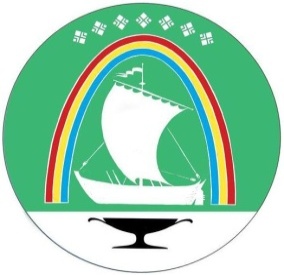 Саха Республикатын«ЛЕНСКЭЙ ОРОЙУОН» муниципальнайтэриллиитэПОСТАНОВЛЕНИЕУУРААХг. ЛенскЛенскэй кот «29» июля 2019 года№ 01-03-659/9от «29» июля 2019 года№ 01-03-659/9Об утверждении муниципальной программы «Развитие гражданского общества в Ленском районе»Глава                       Ж.Ж. Абильманов